32. UČEBNÍ PLÁN – 3. C 		Učení na týden 22. – 26. 4. 2024 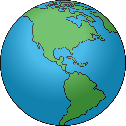 22. 4. Den Země – projektový den VODAbez učení (jen penál, ŽK, svačinuprojektová výuka ve třídě a venku (v případě špatného počasí aktivity na chodbách školy)sběr baterií (možné během celého týdne)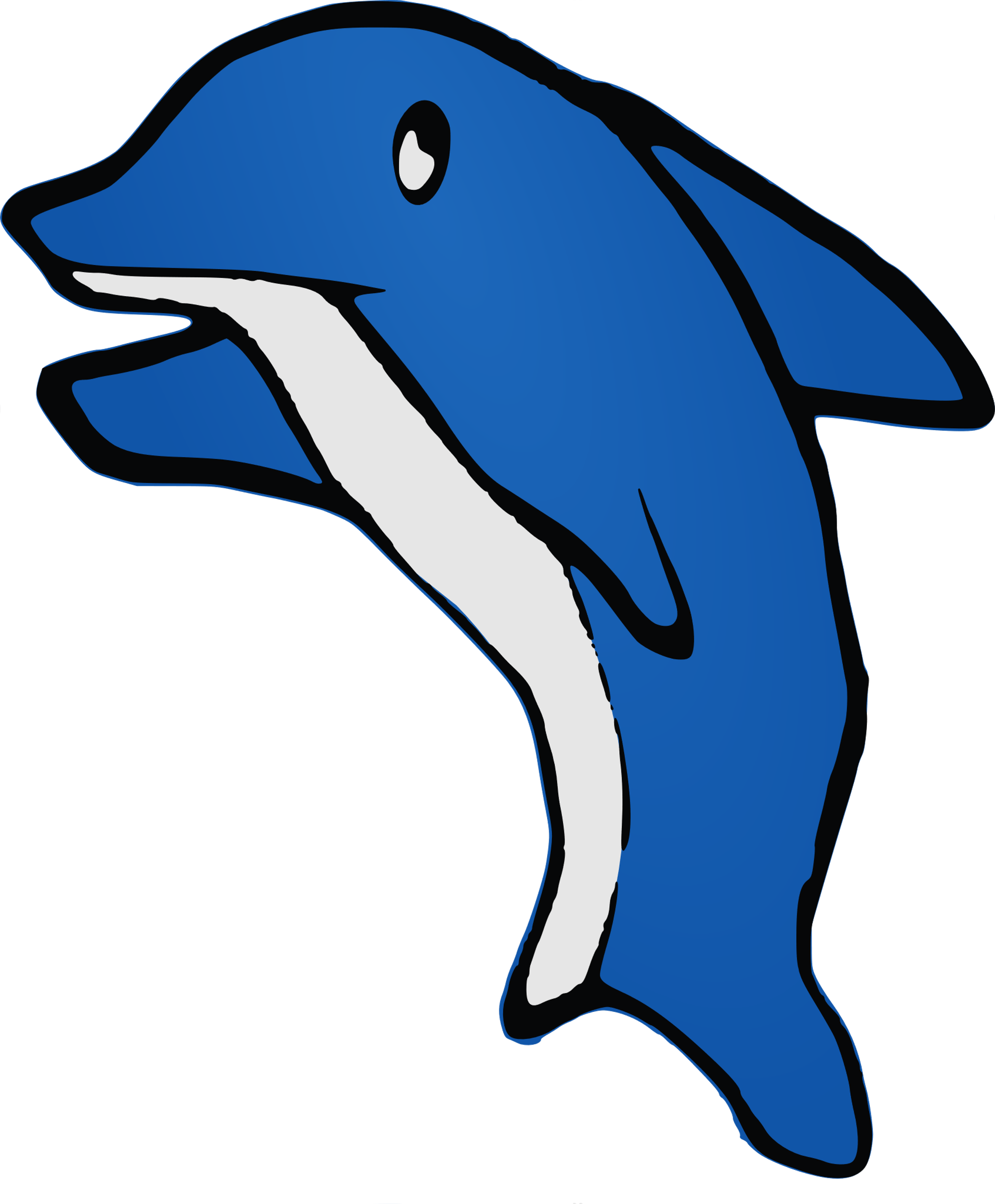 7. lekce plavání – 23. 4. 2024stejné pokyny – viz 26. UČEBNÍ PLÁNPlán akcí:23. 4. volba člena z řad ZZ za třídu do ŠR od 16,00 – 18,00 hodin23. 4. TS pro všechny ZZ (pokyny ke škole v přírodě, PS na další školní rok, volba člena do ŠR, změny ve ŠŘ a další všeobecné informace pro třídu)23. – 26. 4. TS – TRIA pro ZZ pro oslovené, dále pro ZZ dle individuálního zájmuSběr papíru: ST 24. 4. – 14:30 – 16:00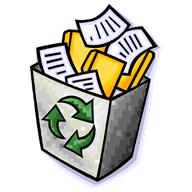  		           ČT 25. 4. – 7:30 – 8:00 a od 14:30 – 16:00 		           PÁ 26. 4. – 7:30 – 8:00Plán výukyČJ nosíme učebnici ČJ str. 88–89, PS II. díl str. 25–26Vyjmenovaná a příbuzná slova po VTvoření vět, vyhledávání slovních druhůOpakování pádových otázekČT čítanku máme ve škole (někdy si ji vezmeme domů z důvodu DÚ)Hlasité čtení s přesnou interpunkcí, důraz na přímou řečM nosíme učebnici M III. díl str. 7–11Vyvození dělení se zbytkem v oboru malé násobilkyGrafické znázornění násobení a děleníGeometrie – 2 pravítka, kružítko:Přenášení úseček pomocí proužku papíru a kružítkaPRV děti nosí učebnici PRVOUKY str. 44Test: Květ – rozmnožování (viz obrázek uč. str.43)Plody (dužnaté x suché)AJ děti nosí UČEBNICI CHIT CHAT 1, PS CHIT CHAT (černobílý), sešit na slovíčkaVyučuje pan učitel Ing. P. Šlachta, slachta@3zs.czPČ děti budou mít vždy funkční lepidlo, nůžky a další pomůcky dle potřeby na pokyn vyučujícíhoVyučuje paní učitelka Mgr. V. Kyselová, kyselova@3zs.cz